به نام ایزد  دانا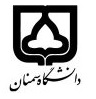 (کاربرگ طرح درس)                   تاریخ بهروز رسانی:               دانشکده     پردیس علوم وفن اوری های نوین                                              نیمسال اول سال تحصیلی1402بودجهبندی درسمقطع: کارشناسی□  کارشناسی ارشددکتری□مقطع: کارشناسی□  کارشناسی ارشددکتری□مقطع: کارشناسی□  کارشناسی ارشددکتری□تعداد واحد: نظری3 عملی...تعداد واحد: نظری3 عملی...فارسی: کامپوزیت هاو کاربرد در مهندسی پزشکیفارسی: کامپوزیت هاو کاربرد در مهندسی پزشکینام درسپیشنیازها و همنیازها:پیشنیازها و همنیازها:پیشنیازها و همنیازها:پیشنیازها و همنیازها:پیشنیازها و همنیازها:لاتین:Composites and biomedical applicationsلاتین:Composites and biomedical applicationsنام درسشماره تلفن اتاق: 02331535431شماره تلفن اتاق: 02331535431شماره تلفن اتاق: 02331535431شماره تلفن اتاق: 02331535431مدرس/مدرسین: ساناز علمداریمدرس/مدرسین: ساناز علمداریمدرس/مدرسین: ساناز علمداریمدرس/مدرسین: ساناز علمداریمنزلگاه اینترنتیhttps://salamdari.profile.semnan.ac.ir/#about_meمنزلگاه اینترنتیhttps://salamdari.profile.semnan.ac.ir/#about_meمنزلگاه اینترنتیhttps://salamdari.profile.semnan.ac.ir/#about_meمنزلگاه اینترنتیhttps://salamdari.profile.semnan.ac.ir/#about_meپست الکترونیکی: s.alamdari@semnan.ac.irپست الکترونیکی: s.alamdari@semnan.ac.irپست الکترونیکی: s.alamdari@semnan.ac.irپست الکترونیکی: s.alamdari@semnan.ac.irبرنامه تدریس در هفته و شماره کلاس : یکشنبه 12-10 و  سه شنبه 10-8  برنامه تدریس در هفته و شماره کلاس : یکشنبه 12-10 و  سه شنبه 10-8  برنامه تدریس در هفته و شماره کلاس : یکشنبه 12-10 و  سه شنبه 10-8  برنامه تدریس در هفته و شماره کلاس : یکشنبه 12-10 و  سه شنبه 10-8  برنامه تدریس در هفته و شماره کلاس : یکشنبه 12-10 و  سه شنبه 10-8  برنامه تدریس در هفته و شماره کلاس : یکشنبه 12-10 و  سه شنبه 10-8  برنامه تدریس در هفته و شماره کلاس : یکشنبه 12-10 و  سه شنبه 10-8  برنامه تدریس در هفته و شماره کلاس : یکشنبه 12-10 و  سه شنبه 10-8  اهداف درس : آشنایی با کامپوزیت ها و کاربرد کامپوزیت ها در مهندسی پزشکیاهداف درس : آشنایی با کامپوزیت ها و کاربرد کامپوزیت ها در مهندسی پزشکیاهداف درس : آشنایی با کامپوزیت ها و کاربرد کامپوزیت ها در مهندسی پزشکیاهداف درس : آشنایی با کامپوزیت ها و کاربرد کامپوزیت ها در مهندسی پزشکیاهداف درس : آشنایی با کامپوزیت ها و کاربرد کامپوزیت ها در مهندسی پزشکیاهداف درس : آشنایی با کامپوزیت ها و کاربرد کامپوزیت ها در مهندسی پزشکیاهداف درس : آشنایی با کامپوزیت ها و کاربرد کامپوزیت ها در مهندسی پزشکیاهداف درس : آشنایی با کامپوزیت ها و کاربرد کامپوزیت ها در مهندسی پزشکیامکانات آموزشی مورد نیاز: تخته و ویدئو پروژکتورامکانات آموزشی مورد نیاز: تخته و ویدئو پروژکتورامکانات آموزشی مورد نیاز: تخته و ویدئو پروژکتورامکانات آموزشی مورد نیاز: تخته و ویدئو پروژکتورامکانات آموزشی مورد نیاز: تخته و ویدئو پروژکتورامکانات آموزشی مورد نیاز: تخته و ویدئو پروژکتورامکانات آموزشی مورد نیاز: تخته و ویدئو پروژکتورامکانات آموزشی مورد نیاز: تخته و ویدئو پروژکتورامتحان پایانترمامتحان میانترمارزشیابی مستمر(کوئیز)ارزشیابی مستمر(کوئیز)فعالیتهای کلاسی و آموزشیفعالیتهای کلاسی و آموزشینحوه ارزشیابینحوه ارزشیابی80%20%20%درصد نمرهدرصد نمرهکامپوریت ها و کاربرد آن ها در مهندسی پزشکیBiomaterials JournalMaterial Science and Engineering کامپوریت ها و کاربرد آن ها در مهندسی پزشکیBiomaterials JournalMaterial Science and Engineering کامپوریت ها و کاربرد آن ها در مهندسی پزشکیBiomaterials JournalMaterial Science and Engineering کامپوریت ها و کاربرد آن ها در مهندسی پزشکیBiomaterials JournalMaterial Science and Engineering کامپوریت ها و کاربرد آن ها در مهندسی پزشکیBiomaterials JournalMaterial Science and Engineering کامپوریت ها و کاربرد آن ها در مهندسی پزشکیBiomaterials JournalMaterial Science and Engineering منابع و مآخذ درسمنابع و مآخذ درستوضیحاتمبحثشماره هفته آموزشیمعرفی انواع کامپوزیت ها1انواع روش های ساخت کامپوزیت ها2خواص مکانیکی کامپوزیت های تقویت شده با الیاف3بررسی و محاسبه درصد کسر حجمی بحرانی و کمینه الیاف در کامپوزیت ها4کامپوزیت های مورد استفاده در پزشکی 5کامپوزیت های زیست فعال برای جایگزینی بافت ها6کامپوزیت های زمینه پلیمری تقویت شده با بیوسرامیک ها برای جایگزینی بافت استخوان7کامپوزیت های زمینه پلیمری متخلخل تقویت شده با بیوسرامیک8روش های ساخت کامپوزیت های متخلخل به منظور مهندسی بافت9کامپوزیت های گرادیانی در مهندسی یافت 10روش های ساخت کامپوزیت های گرادیانی11	چهارچوب های نانومتخلخل آلی فلزی به عنوان کامپوزیت های هیبریدی12کاربرد کامپوزیت های آلی –فلزی در مهندسی پزشکی13کامپوزیت ها در کاربردهای دندانی14کامپوزیت های تزریق پذیر برای ترمیم استخوان15پرینت سه بعدی کامپوزیت ها برای کاربرد مهندسی پزشکی16